IGRAJ SE KRIŽCE IN KROŽCE V NARAVIČe si zdrav, povabi bratca, sestrico ali starše na bližnji travnik ali v bližnji gozd. Tam skupaj poiščite 4 PALICE/VEJICE, nato pa še po 3 kamne, storže, želode....Iz palic/vejic sestavite mrežo in se s pomočjo figuric (kamni, storži, listi...) pričnite igrati igro KRIŽCI KROŽCI. Zmagovalec si pri naslednji igri lahko prvi izbira katere figurice bo imel.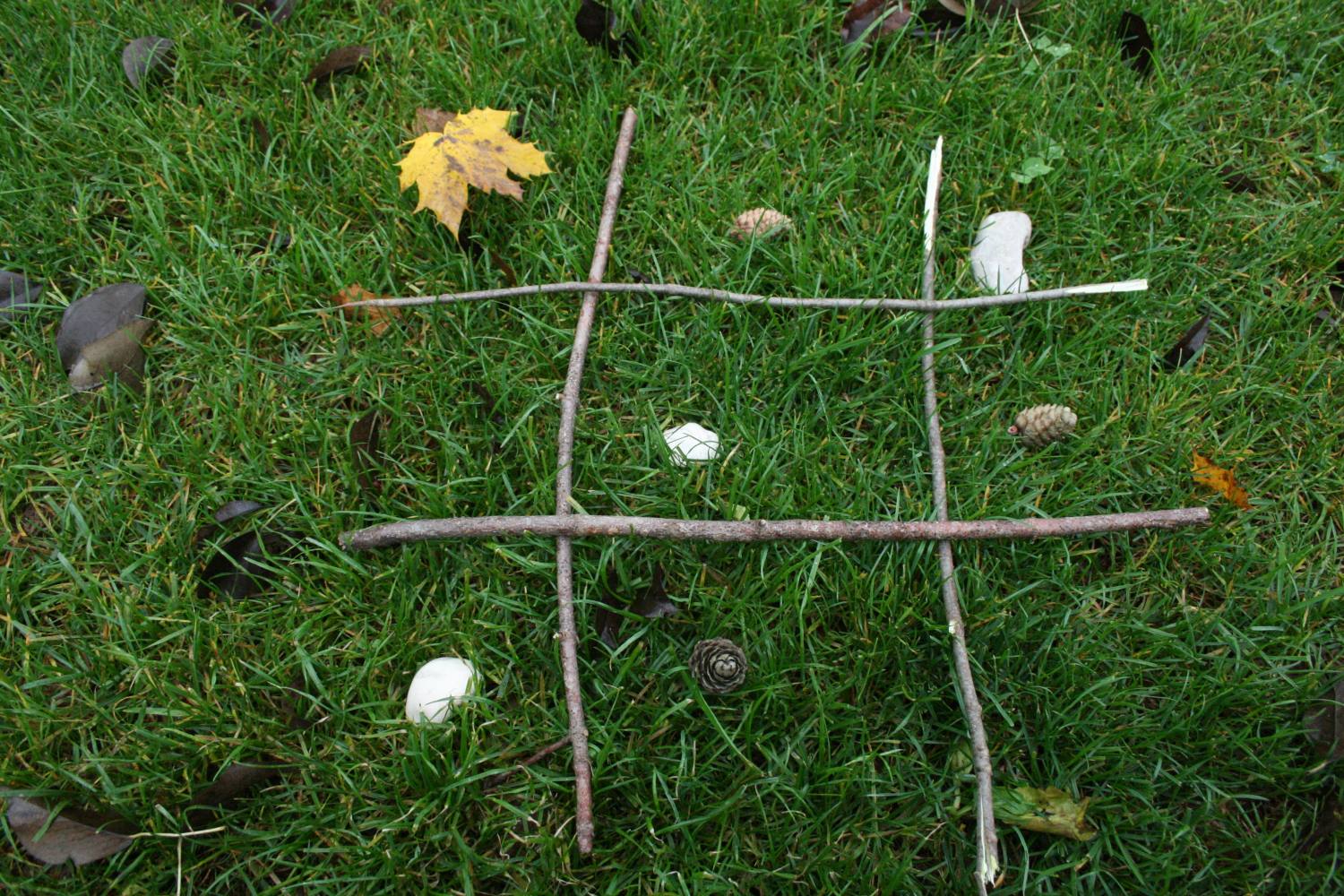 